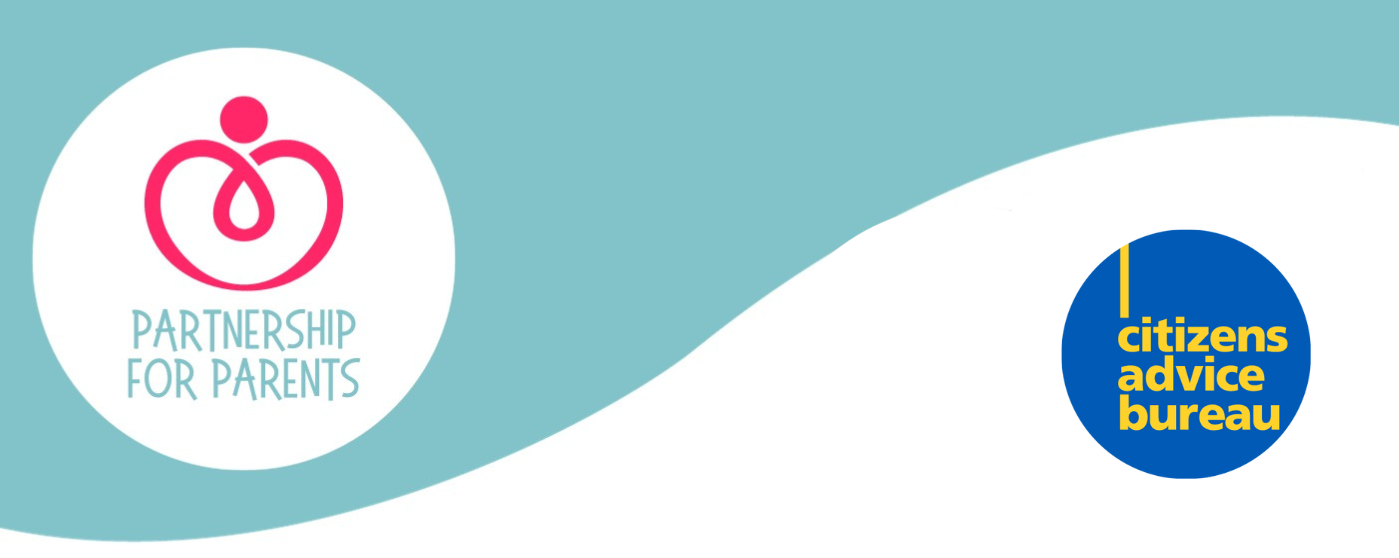 Generalist Adviser- Partnership for Parents20 hours Fixed Term Job Description Citizens Advice Bureau West LothianRole Title:Generalist AdviserResponsible to:Bureau Operations Manager & Volunteer Development OfficerWhere:Frontline officeTime commitment:20 hours per week. Family friendly hours available and flexible working patterns will be considered if required.Role description:General advisers are the first point of contact for clients seeking help for their varied problems. Our advisers provide a quality advice and information service.  Advisers gather relevant information from the client and use the information system to find appropriate information and advice for clients, and make a record of this on our electronic case recording system.Main tasks:Interview clients – listen to the client and let the client explain the problem.  Help the client to clarify the issues by exploring the problem and asking questionsProvide information – use AdviserNet, reference books, other local information and specialist advisers to find the correct informationProvide advice – explain the information to the client and the choices that the client has, so he/she can decide what to doProvide practical help – e.g., filling in forms, completing a benefit calculation, speaking or writing to another agency on behalf of a clientRecord cases – make a record of the client’s details, in accordance with current Quality of Advice standards so that further help can be given if a client returns to CAB West Lothian Highlight appropriate instances of Social Policy in accordance with case recording proceduresInternal referrals – refer clients to specialist advisers internally according to relevant procedures, using internal allocations procedures External referrals – refer clients to relevant specialist organisations across West Lothian, using the FORT system where appropriate, in accordance with individual organisational referral criteriaKeep up-to-date with advice and organisational updates by reading AdviserNet news items, relevant publications, internal email communication and online trainingAttend local team meetings for updates and mutual sharing of informationRead Quality of Advice feedback and action any relevant commentsRequired skills, qualities and experience Be a good listenerWork well in teamsGood spoken and written communication and basic numeracy skillsOpen-minded and non-judgementalAble to maintain confidentialityEnjoy helping peoplePrepared to commit to working 20 hours per weekWilling to learn new skillsTraining and support available:Induction training and policies relevant to the roleGeneral advisers complete the Adviser Training Programme (ATP) – a comprehensive integrated training programme to prepare you for advisingAdvisers shadow more experienced advisers, conduct supported interviews, attend training sessions and undertake required online learning On completion of the ATP advisers continue to complete online training as requiredComputer literacy skills and use of standard software packages such as Microsoft Office, email and internetTraining will be offered internally to maintain competence or for development opportunities and advisers may have the opportunity to attend relevant training from partner organisations Support is provided by the Session Support during drop-in sessions and through Quality of Advice feedbackA Volunteer Progress Review is held on an annual basis with supervision and support meetings held in accordance with the Volunteer Supervision and Support policyAdditional support may be provided by the Bureau Operations Manager and Volunteer Development OfficerYou must be: A parentNot working or seeking better employment opportunities and meet at least one of the following criteria: Be a lone parenthave a child under one year old have three or more childrenfamily where a parent or child has a disabilityare from a minority ethnic familyaged under 25have a low incomeRecruitment process:Application form, interview and two references are requiredDate role created:12/01/2024